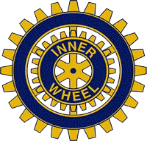 Årets motto:  Leave a lasting Legacy  Världspresident: Kapila GuptaOKTOBER   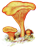 Inbjudan till månadsmöte onsdag 11 oktober kl 18.45 på Scandic Swania.----Program: Våga tala om självmord.  Joanna Björkqvist, journalist och      författare, berättar om sina reportageböcker ”Våra älskade orkade inte      leva”  och ”När mörkret viker undan för livet”.----21 oktober är vi värdar för distriktsårsmötet, då ska vi ha ett stort lotteri, så      ta med vinster, lämnas till Marianne Mowitz. Naturligtvis vill vi ha ett riktigt       fint vinstbord!       Vi hoppas att många av våra medlemmar vill vara med på distriktsårs-       mötet. Föreningen sponsrar med halva avgiften. Kom och var med på en      trevlig dag! Anmäl dig till Kerstin Hägerström, sekreterare      (kerstinhmgmail.com)---Måltid 149 + dryck (öl eller vin 65 kr). Klubbavgift 40 kr. Anmälan senast      8 oktober till klubbmästare eller vice klubbmästare. Klubbmästare Jana Kodesch  0708123116  jana@cabeco.seVice klubbmästare Marianne Mowitz  052017861  roland.mowitz@gmail.comVI ÖNSKAR ALLA VARMT VÄLKOMNA TILL VÅRA MÖTEN!Ta gärna med en gäst som du tror är intresserad att vara med.ÅRSAVGIFT 500 kr inbetalas till plusgiro 57 04 63-0 om ni inte redan gjort det!Kajsa Öberg                                                               Kerstin Hägerström                                          President                                                                    Sekreterare                                                                                                                                  1(2)Månadsmöte 170913Närvarande medlemmar 21 Gäst Siw Ström, Ewa Knutsson, distriktspresident.President Christina Palm hälsade alla välkomna och tände det blå ljuset för vänskap, hjälpsamhet och internationell förståelse. Därefter följde årsmötesförhandlingar, se separat protokoll. Efter detta överlämnade Christina Palm presidentkedjan till inkommande president Kajsa Öberg. Margaretha von Bahr höll sitt egoföredrag. Gun Olsson och Barbro Martander tackade för uppvaktningen på sina respektive födelsedagar. Distriktspresident Ewa Knutsson inledde med att berätta att vår världspresident heter Dr Kapila Gupta och kommer från Indien, hennes motto är ”Leave a lasting Legacy”.                                                                                     Klubben är värd för distriktsårsmötet i år, detta beror på att Ewa Knutsson kommer från vår klubb. Ewa tog upp våra hjälp-projekt: Narkotikahundar till tullen, Silvia-systrarna och Garissa. Krafter är igång för att få till ett globalt projekt som världens alla klubbar kan engagera sig i. Ett sådant skulle kunna vara att minska  och på sikt få bort all kvinnlig könsstympning.  Rotary har ju sin poliokampanj som varit mycket framgångsrik.                                                  Det är konvention i Melbourne i april 2018. Vi har fått 20 motioner som vi skall ta ställning till och vår representant röstar åt oss. Förslag från Ewa är att vi tar med böcker som vi vill bli av med till våra möten och gör ett bokbord. Inbundna böcker 20 kr, pocket 10 kr. Insamlade pengar går till våra välgörenhetsprojekt. Kristina Björkqvist informerade om nästa möte den 11 oktober då hennes svärdotter Joanna Björkqvist (journalist) talar om sina böcker som handlar om självmord. President Kajsa Öberg påminner om priser till vårt lotteri-bord på distriktsårsmötet 21 oktober. Vinsterna lämnas till Marianne Mowitz. Sedan var det dags för skördelotteri med vinster skänkta av medlemmarna. Intäkten tillfaller Musslan. President Kajsa Öberg avslutade mötet med att blåsa ut det blå ljuset. Vid pennan/Christina Lundmark    Kommande möten: 8 november   13 december                                                                                                                                                                                                                       2(2)           TROLLHÄTTAN  IWC D 236International Inner Wheel                                   SwedenMånadsbrev  4 2107-2018President Kajsa ÖbergSekreterare Kerstin Hägerström